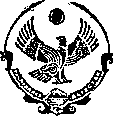 РЕСПУБЛИКА ДАГЕСТАНАДМИНИСТРАЦИИ ГО «ГОРОД КАСПИЙСК»МУНИЦИПАЛЬНОЕ БЮДЖЕТНОЕ ДОШКОЛЬНОЕ ОБРАЗОВАТЕЛЬНОЕ УЧРЕЖДЕНИЕ«ЦЕНТР РАЗВИТИЯ РЕБЕНКА - ДЕТСКИЙ САД № 23«ЛЕСНАЯ СКАЗКА»г. Каспийск, ул. Орджоникидзе 11, а     	                          	                                                  Тел.  5- 28-30Приказ№6                                                                                  «12»01 2019г.О назначении должностного лица, ответственного за работупо профилактике коррупционных и иных правонарушенийМБДОУ  « ЦРР – детский сад № 23 « Лесная сказка».В соответствии с  Федеральным законом  от 25 декабря 2008 года N 273-ФЗ "О противодействии коррупции",  в целях обеспечения единого подхода к организации и проведению работы по вопросам предупреждения и противодействия коррупции в МБДОУ  « ЦРР – детский сад № 23 « Лесная сказка», руководствуясь Распоряжением  Администрации городского округа «город Каспийск» «О принятии мер  по предупреждению коррупции» № 223-р от 03.07.2014г,- приказываю:1. Назначить Эмирову Рабият Гасановну ответственным за работу по профилактике коррупционных и иных правонарушений в МБДОУ  « ЦРР – детский сад № 23 « Лесная сказка».2. Возложить на Эмирову Рабият Гасановну следующие функции:     - обеспечение соблюдения муниципальными работниками образовательных организаций ограничений и запретов, требований о предотвращении или урегулирования конфликта интересов, исполнения им обязанностей, установленных Федеральным законом от 25.12.2008 г. № 273 ФЗ «О противодействии коррупции» и другими федеральными законами (далее- требования к служебному поведению);    - принятие мер по выявлению и устранению причин и условий, способствующих возникновению конфликта интересов в процессе работы;    - обеспечение деятельности комиссий по соблюдению требований к служебному поведению  работниками МБДОУ  « ЦРР – детский сад № 23              « Лесная сказка» и урегулированию конфликта интересов;   - оказание консультативной помощи   по вопросам, связанным с применением на практике требований к служебному поведению работников, а также уведомление работодателя, органов прокуратуры РФ, иных федеральных государственных органов о фактах совершения тем или иным лицом коррупционных правонарушений, непредставления ими сведений либо представления недостоверных или неполных сведений о доходах, об имуществе и обязательствах имущественного характера;    - обеспечение работниками обязанности уведомлять представителя работодателя, органы прокуратуры, иные федеральные государственные органы обо всех случаях обращения к ним каких-либо лиц в целях склонения их к совершению коррупционных правонарушений;    - организация правового просвещения работников МБДОУ                          « ЦРР – детский сад № 23 « Лесная сказка»;    - проведение служебных проверок;    - осуществление проверки достоверности и полноты сведений о доходах, об имуществе и обязательствах имущественного характера, представляемых работниками  МБДОУ  « ЦРР – детский сад № 23 « Лесная сказка»,сведений в соответствии с нормативными правовыми актами РФ, проверки соблюдения работниками  МБДОУ  « ЦРР – детский сад № 23 « Лесная сказка» требований к служебному поведению;    - подготовка в соответствии со своей компетенцией проектов нормативных правовых актов о противодействии коррупции;     - взаимодействие с правоохранительными органами в установленной сфере деятельности;      - анализ сведений о доходах, об имуществе и обязательствах имущественного характера, представляемых работниками    МБДОУ  « ЦРР – детский сад № 23 « Лесная сказка». сведений о соблюдении ими требований к служебному поведению, о предотвращении или урегулировании конфликта интересов и соблюдении установленных для них запретов, ограничений и обязанностей;3. Контроль за исполнением данного приказа оставляю за собой.Заведующая      ______________      Абачараева П.А.